Commonwealth of Massachusetts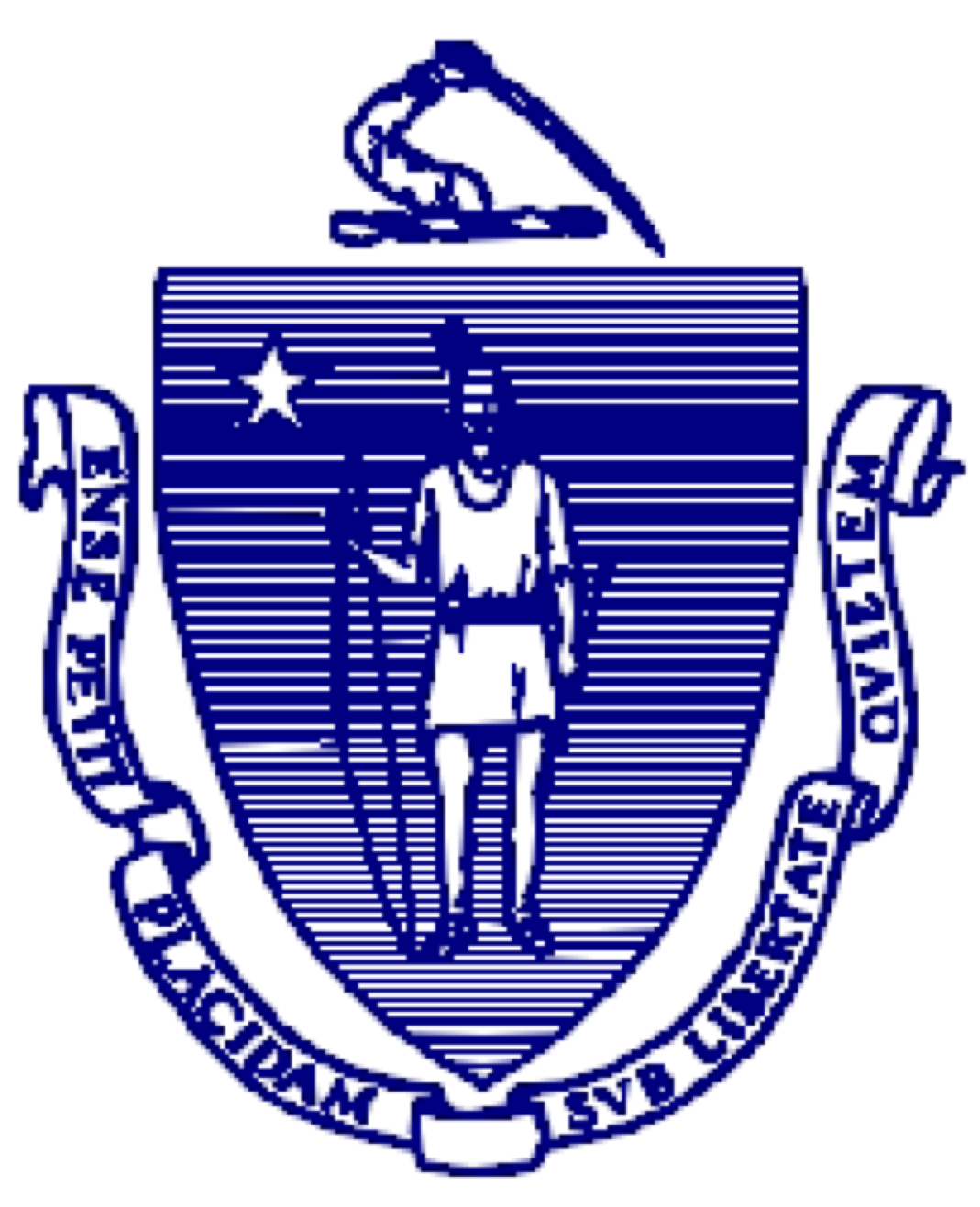 Executive Office of Health and Human ServicesDepartment of Transitional AssistanceCHARLES D. BAKER	                                                                        MARYLOU SUDDERS          Governor	                                                                                                                                                                                       Secretary    KARYN POLITO 		     AMY KERSHAW	  Lieutenant Governor 		         Commissioner				   	NOTICE OF MEETINGMassachusetts Law Reform Institute Zoom:Join Zoom Meeting
https://zoom.us/j/92603265278?pwd=eEFUKzEvbUNuakI4TExHdGNwRkhkZz09

Meeting ID: 926 0326 5278
Passcode: 553117
One tap mobile
+13126266799,,92603265278#,,,,*553117# US (Chicago)
+19292056099,,92603265278#,,,,*553117# US (New York)

Dial by your location
        +1 312 626 6799 US (Chicago)
        +1 929 205 6099 US (New York)
        +1 301 715 8592 US (Washington DC)
        +1 346 248 7799 US (Houston)
        +1 669 900 6833 US (San Jose)
        +1 253 215 8782 US (Tacoma)
Meeting ID: 926 0326 5278
Passcode: 553117
Find your local number: https://zoom.us/u/aeECEpY39MAgenda (topics anticipated to be discussed):DTA Boston/Quincy Offices Advisory Board June 23, 2021 3:00 – 4:00 p.m. Zoom  MeetingAGENDA Welcome/Introductions:   Kathleen Di Bona & Lindsey Daley, Co-ChairsMembership/Participant Roll CallDTA Boston/Statewide Re-Opening Updates: Sean Beasley, Regional Director – East Region Discussion:  DTA plans for temporary closure of Nubian Square TAO, followed by permanent closure of Newmarket Square TAO and shifting of all in-person client visits to Nubian Square for BostonWhat will Front Lobby re-openings consist of? Who will have contact with whom?How will DTA get word out on temporary Nubian Sq TAO closure/shift to Newmarket Square & then permanent closure of Newmarket Square?How can CBOs help get word out?Can CBOs provide temporary locations/"seats" out of which DTA staff can meet DTA clients?New Business:  AllSuggestions for Agenda Topics for Next Meetings:  Next Meeting Date 7/7/21 vis WebEx?Adjournment/ HandoutsName of committee, board, etc:Special Boston/Quincy Advisory Board MeetingDate of meeting:June 23, 2021Time: 3:00 – 4:00  PMVirtual Meeting Platform:  ZoomJOIN ZOOM MEETING *SEE INSTRUCTIONS BELOW:Host:  Roxanne Reddington-Wilde, Boston ABCDHost Phone Number:  617-875-4014